INDICAÇÃO Nº 1201/2021Sugere ao Poder Executivo Municipal à manutenção e troca de lâmpada queimada em poste, localizado na Rua Acre, defronte ao nº 352, no bairro Vila Grego, neste município.Excelentíssimo Senhor Prefeito Municipal, Nos termos do Art. 108 do Regimento Interno desta Casa de Leis, dirijo-me a Vossa Excelência para sugerir ao setor competente que, promova à manutenção e troca de lâmpada queimada em poste, localizado na Rua Acre, defronte ao nº 352, no bairro Vila Grego, neste município.Justificativa:Este vereador foi procurado pelos munícipes do bairro Vila Grego, solicitando a troca de lâmpada no referido local, pois a mesma já esta queima há mês, causando insegurança á população.Plenário “Dr. Tancredo Neves”, em 22 de março de 2021.JESUS                 Valdenor de Jesus G. Fonseca	   -Vereador-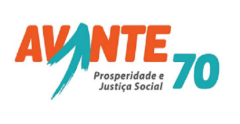 